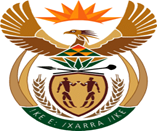 MINISTRY  JUSTICE AND CORRECTIONAL SERVICESREPUBLIC OF SOUTH AFRICANATIONAL ASSEMBLYQUESTION FOR WRITTEN REPLY PARLIAMENTARY QUESTION NO: 	1192DATE OF QUESTION:  31 MARCH 2023DATE OF SUBMISSION: 17 APRIL 2023Mr M N Paulsen (EFF) to ask the Minister of Justice and Correctional Services:What total number of cases dealing with (a) eviction, (b) land restitution claims and (c) labour tenant matters were (i) brought to and (ii) finalised by the Land Claims Court in the past 10 years?                                                                                                         NW1333E REPLY: The question relates to the performance of judicial functions, which falls under the purview of the Judiciary and the Chief Justice. It is advised that information relating to the performance of judicial functions, be directed to the Chief Justice.